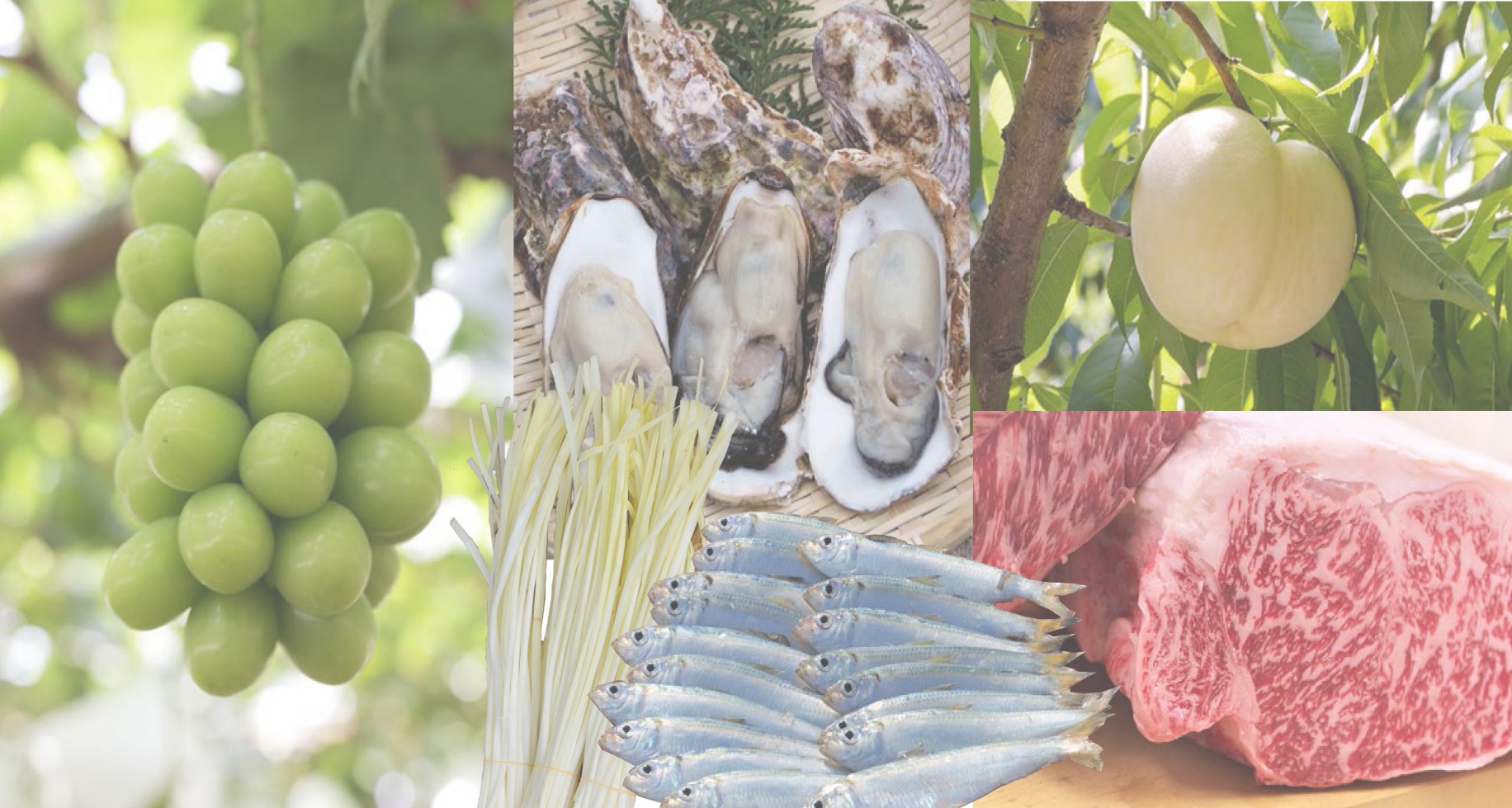 【知財活用セミナー】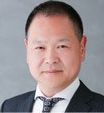 　　　　　　　　　ＦＡＸ:０８６－２８６－９７０６　INPIT岡山県知財総合支援窓口　行き令和元年　　月　　日「農林水産物ブランド化を推進する知財戦略はこれだ！」参加申込書※本セミナーのお申込みに際しご提供いただいた個人情報は、本セミナーへのお申し込みの確認及び発明協会実施の各種説明会等のご案内以外には使用いたしません。　　　　　　　　　　　　　　　　　　（独立行政法人　工業所有権情報・研修館事業）会社名住　所〒〒〒T E LF A X参加者(部署名・役職)(部署名・役職)(部署名・役職)参加者(氏　名)(氏　名)(氏　名)参加者(E-mail)(E-mail)(E-mail)